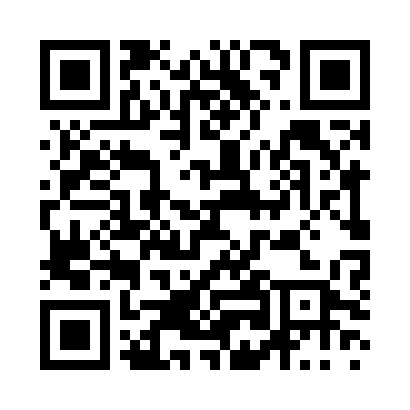 Prayer times for Zoltanter, HungaryMon 1 Jul 2024 - Wed 31 Jul 2024High Latitude Method: Midnight RulePrayer Calculation Method: Muslim World LeagueAsar Calculation Method: HanafiPrayer times provided by https://www.salahtimes.comDateDayFajrSunriseDhuhrAsrMaghribIsha1Mon2:024:4912:426:078:3511:052Tue2:034:4912:426:078:3511:043Wed2:054:5012:426:078:3411:034Thu2:064:5112:426:078:3411:025Fri2:084:5112:436:078:3411:016Sat2:104:5212:436:078:3311:007Sun2:124:5312:436:078:3310:598Mon2:134:5412:436:068:3210:579Tue2:154:5412:436:068:3210:5610Wed2:174:5512:436:068:3110:5411Thu2:194:5612:436:068:3010:5312Fri2:214:5712:446:058:3010:5113Sat2:234:5812:446:058:2910:5014Sun2:264:5912:446:058:2810:4815Mon2:285:0012:446:048:2710:4616Tue2:305:0112:446:048:2710:4417Wed2:325:0212:446:038:2610:4318Thu2:345:0312:446:038:2510:4119Fri2:375:0412:446:038:2410:3920Sat2:395:0512:446:028:2310:3721Sun2:415:0612:446:018:2210:3522Mon2:435:0712:446:018:2110:3323Tue2:465:0812:446:008:2010:3124Wed2:485:0912:446:008:1910:2925Thu2:505:1112:445:598:1810:2726Fri2:525:1212:445:588:1710:2527Sat2:555:1312:445:588:1510:2228Sun2:575:1412:445:578:1410:2029Mon2:595:1512:445:568:1310:1830Tue3:025:1612:445:558:1210:1631Wed3:045:1812:445:558:1010:14